关于开展2022年下半年普通话水平测试的通知市属各国有企业，各学区、市直各学校：根据《关于进一步加强普通话推广使用工作的意见》（潍办发〔2021〕7号）要求，经研究，决定于9月份，组织开展2022年下半年普通话水平测试工作，现将有关事宜通知如下：一、测试人员范围本次测试只面向以下两类人员（持有普通话等级证书且成绩合格者，不需要参加此次测试）：（一）全市幼儿园（含公办园和民办园）教师及保育员，包括编制内人员、控制总量人员、统一聘用人员、幼儿园自主聘用人员等，即在岗教师和保育员均属测试范围，要求全覆盖、无遗漏。（二）潍坊户籍社会人员（含各级重点企业人员）。二、报名及测试流程（一）报名方式及要求1.报名方式普通话测试实行网上报名，报名时间：9月1日9:00至13日24:00,逾期系统将自动关闭。报名请登陆“山东省普通话水平测试在线报名系统（http://sdbm.cltt.org/pscweb/index.html）”，操作步骤：点击查看报名安排→选择考点“潍坊市”→选择时间（青州测试选择“2022年9月27日”入口）→报名→填写考生报名信息。首次报考的人员需先注册，再填报名信息、添加照片。2.有关要求填写报名信息时，按要求完整填写所有信息，不得空漏。（1）考生姓名、性别和身份证号要注意核对，与身份证一致。（2）在报名信息填写界面中，测试日期（批次）与测试地点是对应的，请先仔细核对测试地点再选择批次。注意：报名时选择的测试日期为初定测试日期，如测试人数超载，可能适当调整，实际测试日期以准考证上测试日期为准。在报到时间内没有完成测试的考生，无法进行补考，且报名费用无法退还。（3）“职业”一栏如实选择，工作单位、联系电话务必真实准确，用于接收缴款码短信。（4）信息填写完整并确认无误后，点击“浏览”，上传照片。照片格式要求如下：①照片文件格式必须为jpg或jpeg格式；背景色必须为白色。②相片比例应为390*567像素（宽*高），文件大小必须小于1M。③照片文件命名必须为“考生证件号码”，如：考生的证件号码是370786**，则该考生照片文件命名即为“370786**”。考生信息确定无误后，提交报名信息。报名期间，考生可自行修改或删除报名信息。（二）缴费方式根据《山东省发展和改革委员会 山东省财政厅关于重新明确普通话水平测试收费标准有关问题的通知》（鲁发改成本〔2019〕217 号）要求，普通话测试按照每人次50元的标准收取。缴费采用平台缴费方式，使用山东省非税收入统缴平台缴费，缴费时间为9月15-16日。报名成功后，根据考生报名填写的手机号码，向考生手机发送20位缴款码短信（短信非实时发送，请考生注意及时查收，切勿删除），考生可点击链接https://yaoyao.cebbank.com/LifePaymentSocket/webPc/sdFeiShui/index.html?canal=sdszwpt&code=637934244#/home/pay/page1，也可扫描二维码（见下图），登录山东省非税收入统缴平台，输入20位缴款码完成缴费。缴费成功后，使用报名手机号注册关注“山东财政电子票据”微信公众号，可通过公众号查询电子票据。特别提醒：平台缴费时间为9月15日9:00-16日24:00，逾期请考生不要再进行缴费，逾期缴费的不能进行普通话测试，且费用无法退回，后果由考生自行承担！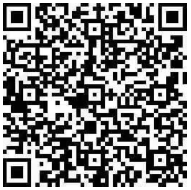 山东省非税收入统缴平台二维码（三）打印准考证考生报名成功后，请于正式测试前3天，登录报名网站，自行打印准考证。（四）现场测试测试时间：9月27日（具体时间见准考证），测试地点：青州市民族中专。请考生持行程码、承诺书（见附件）、身份证、准考证于报到前15分钟到达指定测试地点进行测试。超过报到时间15分钟后不能参加测试。注意：所有考生必须按照准考证上的时间进行测试，时间不能更改。测试流程：候测室抽取题目→备测室准备（10分钟）→测试室进行计算机辅助测试。三、证书领取普通话等级证书分纸质证书和电子证书，二者具有同等效力，成绩合格者可在网上自行打印电子证书，纸质证书具体领取时间及方式请关注潍坊教育信息港“公告公示”栏目。联系电话：3235080。附件：考生健康承诺书青州市教育和体育局      2022年9月1日        附件考生健康承诺书注：1.“健康申明”中第 1-5 项有一项为“是”的考生不能参加现场测试。2.“健康申明”中第 6 项为“是”的考生，应持测试日期 7 天内的健康体检报告，体检正常， 肺部影像学显示肺部病灶完全吸收、2 次隔 24 小时核酸检测均为阴性的可以参加现场测试。3.考生自行打印并如实填写，测试当天上交各县市区测试点统一留存。考生姓名身份证号联系方式家庭住址（详细到户）健 康 申 明1.是否为新冠肺炎疑似、确诊病例、无症状感染者或尚在隔离观察期的密切接触者？〇是〇否2.考前 14 天内，是否出现发热（体温≥37.3℃）或其他呼吸道疾病症状？ 〇是〇否3.考前 21 天内，本人或家庭成员是否从疫情中、高风险等级地区回鲁？ 〇是〇否4.考前 28 天内，本人或家庭成员是否从国（境）外回鲁？ 〇是〇否5.考前 21 天内，所在社区（村居）是否发生疫情？ 〇是〇否6. 是否为治愈出院的确诊病例和无症状感染者？ 〇是〇否1.是否为新冠肺炎疑似、确诊病例、无症状感染者或尚在隔离观察期的密切接触者？〇是〇否2.考前 14 天内，是否出现发热（体温≥37.3℃）或其他呼吸道疾病症状？ 〇是〇否3.考前 21 天内，本人或家庭成员是否从疫情中、高风险等级地区回鲁？ 〇是〇否4.考前 28 天内，本人或家庭成员是否从国（境）外回鲁？ 〇是〇否5.考前 21 天内，所在社区（村居）是否发生疫情？ 〇是〇否6. 是否为治愈出院的确诊病例和无症状感染者？ 〇是〇否1.是否为新冠肺炎疑似、确诊病例、无症状感染者或尚在隔离观察期的密切接触者？〇是〇否2.考前 14 天内，是否出现发热（体温≥37.3℃）或其他呼吸道疾病症状？ 〇是〇否3.考前 21 天内，本人或家庭成员是否从疫情中、高风险等级地区回鲁？ 〇是〇否4.考前 28 天内，本人或家庭成员是否从国（境）外回鲁？ 〇是〇否5.考前 21 天内，所在社区（村居）是否发生疫情？ 〇是〇否6. 是否为治愈出院的确诊病例和无症状感染者？ 〇是〇否考 生 承 诺本人承诺：以上信息属实，如有虚报、瞒报，本人愿承担一切责任及后果。考生签名：日期：2022 年	月	日（填考生测试日期）本人承诺：以上信息属实，如有虚报、瞒报，本人愿承担一切责任及后果。考生签名：日期：2022 年	月	日（填考生测试日期）本人承诺：以上信息属实，如有虚报、瞒报，本人愿承担一切责任及后果。考生签名：日期：2022 年	月	日（填考生测试日期）